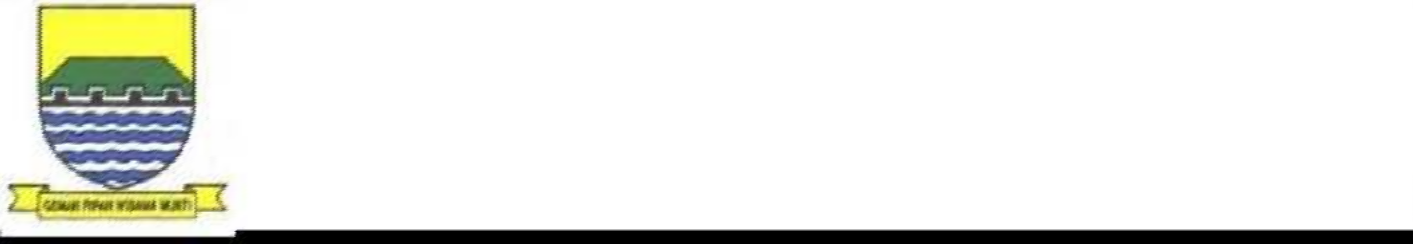 LOMBA CALISTUNG TAHAP IBerhitung ( Mencongak ) Kela ! II"#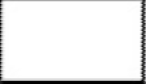 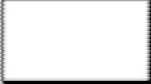 Bilangan $ang le%ih %ear a&alah '##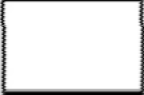 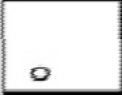 Bilangan $ang le%ih kecil a&alah '##  "*+",+"-+"./ika &iurutkan &ari %ilangan $ang terkecil 0en1a&i'#2# "-3#",4+"-4+".3/ika &iurutkan &ari %ilangan $ang terkecil 0en1a&i'#4#  Pa&a %ilangan 2- angka 2 0ene05ati  nilai te05at'#,#   atuan 6 2 ratuan 6 3 5uluhan+ hailn$a a&alah'#-#  Hail  5en1u0lahan &ari %ilangan "4 &an  ,  a&alah'#.+  /oko 0e05un$ai kelereng e%an$ak 2 %utir+ a$ah * %utir+ &an a&ik 2- %utir# /u0lah eluruh kelereng 0ereka a&alah '#*#  Hail &ari "4 6 "-4 7 ", a&alah'#"3# Seliih angka 2 5a&a %ilangan 2-2 a&alah '""# A0ir %erangkat keekolah 5ukul 3,#"4# Ti%a &iekolah 5ukul3-#24# La0a 5er1alanan A0ir 0enu1u ekolah a&alah '"# /aru0 5an1ang 0enun1ukan angka #  /aru0 5en&ek   0enun1ukkan angka "3# /a0 tere%ut 0enun1ukan 5ukul'"2#  Ukuran " 0eter a0a &engan 'centi0eter#"4# I%u 0e0%eli  kilogra0 telur &an  3 on gula# Berat %elan1aan i%u a&alah ' on",# I%u 0e0%eli 4 kg 1eruk+  kg %era &an  kg kentang# Berat eluruh%elan1aan i%u a&alah ' kg"-# Ani 0e0%a8a "4 kg 0anggi#, kg &ari 0anggi itu &i%erikan ke5a&a 90a# Sia 0anggi Ani a&alah 0en1a&i' kg".# I%u  0e0erlukan  4- kg %era untuk  5eta# /ika &i ru0ah u&ah tere&ia " kg+ Sia %era $ang haru &i%eli i%u a&alah ' kg"*# Hail 5erkalian &ari , &an . a&alah '#3# Hail &ari - : .  a&alah '"# Bu guru 0e0%agikan ". %atang 5enil ke5a&a  orang anak#a0a %an$ak# Maing 0aing anak 0en&a5at 5enil '%atang# Hail &ari  ! 2 a&alah '##  Hail &ari  4 6 * ; - a&alah '#2# <ren&$ 0e05un$ai 3 %uah 1eruk# Putra 0e05un$ai "4 %uah 1eruk# Setelah  &ica05ur+  tern$ata  ter&a5at  *  %uah  1eruk  $ang  %uuk#/u0lah %uah 1eruk $ang 0aih %aik 0en1a&i '#4#  Hail 5enger1aan hitung &ari , : - !  a&alah '#,# Pa&a aat ulang tahun+ Ba$u 0e05eroleh ha&iah kelereng  %utir &ari i%un$a &an " %utir &ari a$ahn$a# Ke0u&ian Ba$u 0e0%agikan kelereng7kelereng     itu     ke5a&a          orang     te0ann$a     a0a%an$ak#Maing ; 0aing te0an Ba$u 0en&a5at kelereng ' %utir-# Bangun &atar $ang 0e0iliki  %uah ii &an  %uah u&ut &ie%ut '#.# /u0lah ii  %uah egitiga a&a ' %uah#*#  Hala0an  S=  Cinangneng  %er%entuk  5eregi#  Sii  hala0an  S= Cinangneng a&alah '3# Se%uah 5a5an tuli %er%entuk 5eregi 5an1ang# /u0lah u&ut 5a5an tuli a&alah '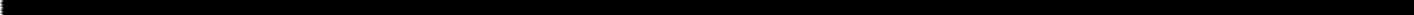 PEMERINTAH KOTA BANDUNG DINAS PENDIDIKANSDN CIJERAH 1-2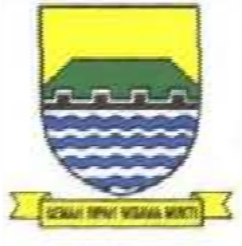 LOMBA CALISTUNG TAHAP IITe tertuli Kela ! IIKerjakan soal er!k"# $en%an &ara 'e'!l!( ja)aan *an% enar+ T"l!s ja)aann*a ,a$a le'ar ja)aan *an% #ela( #erse$!aHelikuPutri 0e05un$ai an1ing+ na0an$a Heli# =ia lucu ekali# Bulu Heli le%at   &an   0engkilat#   Putri   uka   0enga1ak   Heli   %er1alan71alan# Ka&ang7ka&ang  0ereka  5ergi  ke  ta0an  kota#  Pernah  1uga  Putri 0enga1ak Heli %er0ain &i ekitar toko 0ainan# Suatu hari Putri &an an1ingn$a %er1alan71alan# Ti%a7ti%a 0ereka &ita%rak 0o%il# Untungn$a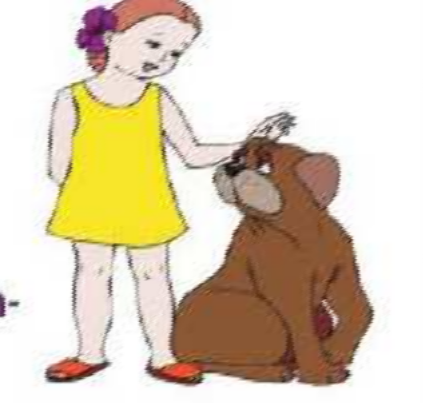 o5ir  0o%il  itu  0enolong  Putri  &an  Heli#  =ia  0engantar  Putri  ke ru0ah akit# Luka7luka Putri  0e0ang  5arah ekali# Saat &i ru0ahakit   Putri   kha8atir   5a&a   Heli#  A5akah   Heli  ela0at+   5ikirn$a# Setelah e0inggu &i ru0ah akit luka Putri 5un e0%uh# Putri %oleh 5ulang ke ru0ah# Ia ge0%ira 0elihat Heli egar %ugar#1.	Si05ulan &ari cerita &iata a&alah # # #a.	Heli an1ingku $ang lucub.	Putri &an Heli kecelakaanc.	Putri 0e05un$ai an1ing Heli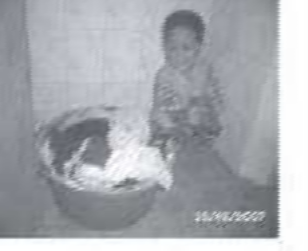  Aku a&alah anak 5erta0a i%u &an a$ah# A&ikku  0aih %eru0ur ena0%ulan# Akulah $ang 0e0%antu i%u etia5 hari# Aku 0en$a5u hala0an# Aku  1uga  0en$ia5kan  ara5an#  Selain  itu  aku  0encuci  %a1uku#  Aku%ahagia  0e0%antu  i%u#  /ika  i%u  lelah  aku  0e0i1itn$a#  Aku  angata$ang 5a&a i%uku# Sia5a lagi $ang 0era8at i%u kalau %ukan aku# Aku 1uga  5aling uka  0en1aga a&ik# A&ikku lucu# Aku 1uga a$ang a&ikku# Setia5 hari aku 0en1agan$a#I%uku a$ang ka0i #2.	Si05ulan &ari cerita &iata a&alah ## # #a.	0e0%antu 5ekera1aan i%ub.	aku a$ang a&ikkuc.	a&ikku lucu ekaliKan8a ge0ar %erenang# Se1ak %eru0ur &ua tahun a$ah &an i%u ering 0enga1akn$a   %erenang#   Oleh   karena   itu   &ia   akra%   &engan   air# Sekarang Kan8a u&ah kela &ua S= # Kege0arann$a ti&ak 5ernah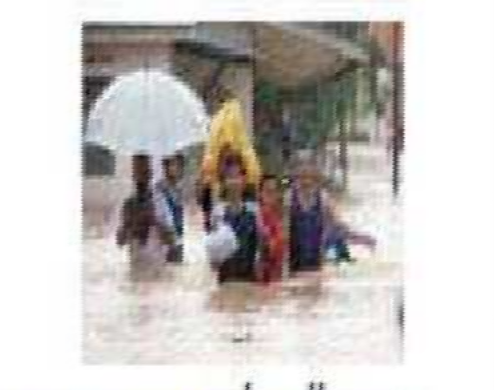 %eru%ah#  Setia5  Hari  Minggu  Kan8a  &iantar  a$ah  ke  Galuh  untuk%erenang# Setia5 Hari Minggu &ia elalu %erenang# Kan8a 0e0iliki a&ik 5ere05uan &ia %erna0a Na18a# Na18a ekolah &i TK# Na18a 1uga ge0ar  %erenang#  Berenang  %an$ak  &iukai  anak7anak#  Setia5  li%ur Kan8a &an Na18a 5ergi ke kola0 renang#3.	Si05ulan &ari cerita &iata a&alah ## # #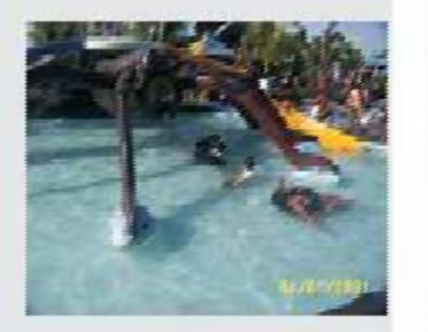 a.	enang %erenang &i kola0 renangb.	Kan8a &an Na18a enang %erenangc.	etia5 hari 0inggu Kan8a %erenangKulihat       &i       T>       %encana       %an1ir       ter1a&i       &i       0ana7 0ana#=i/e0%er+Sura%a$a+a05ai   &i   Itana   Negara#   Air   0elua5e5erti   rakaa#Ku5erhatikan   5ara   i%u   0enangi   0elihat   harta 0ilikn$a   tenggela0#   ?u0ah+   a8ah+   ternak+   e0ua   0unah# Kuakikan   %a$i7%a$i   0enangi   Mereka   ke&inginan   &igen&ong i%un$a# Anak7anak kecil 0erintih# @I%u aku la5ar+ hau ke&inginan# Aku takut air e0akin tinggi# Se0ua  u&ah tenggela0  &an han$ut# I%u ka5an 5ertolongan akan &atang Ka5an %antuan akan ti%a A5a ti&ak a&a $ang i%a 0elihat kita4.   Si05ulan &ari cerita &iata a&alah ## # #a.	%an1ir &i T>b.	anak ;anak takut %an1ir c.	 %an1ir &i0ana 7 0anaBekal ke Sekolah Hari itu hari 5erta0a ?o0i %erekolahI%u 0en$ia5kan %ekal# Ketika itirahat ?o0i la5ar ekali# =ia ingin 0akan %ekaln$a# Akan teta5i ?o0i 0alu# =ia ti&ak 0au &iterta8akan te0an7te0ann$a# Te0an7te0ann$a ti&ak a&a $ang 0e0%a8a %ekal# Mereka   0akan   &i   kantin   ekolah#   Untung   a&a   te0an   $ang 0ene0ani ?o0i# Mereka  0akan %er&ua#  9ok harin$a ?o0i ti&ak 0au  0e0%a8a  %ekal#  I%u  0e0aka  ?o0i  untuk  0e0%a8an$a# Katan$a kalau ti&ak &i0akan 1uga ti&ak a5a7a5a# Tern$ata hari itu%an$ak te0an $ang 0e0%a8a %ekal# ?o0i angat enang# ?o0i tak 5erlu 0alu lagi# Anak7anak 1uga ti&ak 1a1an e0%arangan lagi#5.   Si05ulan &ari cerita &iata a&alah ## # #a.	%erani 0e0%a8a %ekal ke ekolahb.	ke ekolah 5erlu 0e0%a8a %ekalc.	%an$ak te0an 0e0%a8a %ekal?oi 0e0iliki eekor a$a0# A$a0 ?oi e&ang %ertelur# Telur7telur itu  &iera0i  in&uk  a$a0  agar  hangat#  Setelah  le%ih  kurang  23hari#Telur7telur itu 5un 0eneta# ?oi angat enang# Kini a$a0n$a 0en1a&i e5uluh ekor# Setia5 5agi &an ore ?oi 0e0%eri 0akan a$a07a$a0n$a# Kur ' kur ' kur '  5anggil ?oi# Men&engar 5anggilan itu a$a07a$a0  5un  0engerti# Mereka  0en&ekati ?oi#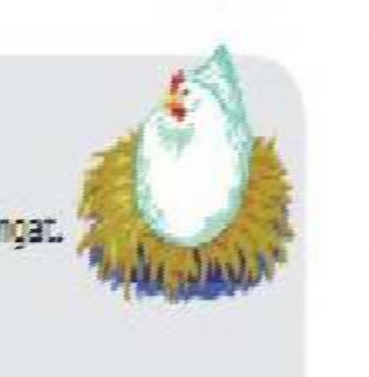  A$a07a$a0  0akan  &engan  laha5#  Se0akin  hari  a$a07a$a0  itu 0en1a&i  ge0uk#  Hari  Minggu  ?oi  0e0%uat  kan&ang#  Kan&ang &i%uat &ari %a0%u# A$ah 0e0%antu 0ene%ang 5ohon %a0%u# ?oi$ang 0enggerga1i %a0%u# Akhirn$a kan&ang eleai &i%uat# A$a07 a$a0 0e0iliki kan&ang#6.   Si05ulan &ari cerita &iata a&alah # # # #a.	a$a0 ?oi %ertelur &an 0e0iliki kan&angb.	anak a$a0 ?oi 0en1a&i e5uluh &an ge0ukc.	anak a$a0 &i%eri 0akan &an %erta0%ah ge0ukBacalah 5uii &i%a8ah ini untuk 0engii no0or  -  a05ai  "3Kua0%ut Pagi Aku %angun 5agi etia5 hariKar$a ! Kak a&iKu a0%ut 5agi  &engan enang hati Alangkah in&ahn$a hari ini Setelah 0an&i &an gook gigiKu 5akai eraga0 untuk ekolah nanti Kuia5kan %uku &an alat tuliKu %a8a 1uga tuga &ari %u guru Akan ku ii hari %ela1rankuTeru %ela1ar untuk 0ena0%ah il0u7. Setelah %angun 5agi aku # # # #a.	0akan &an 0inu0b.	0enonton teleDiic.	0an&i &an gook gigi8.  Aku egera %eria5 ; ia5 %erangkat # # #a.	ekolahb.	%er0ainc.	rekreai9.   Setia5 hari aku elalu %ela1ar untuk  # # #a.	0ena0%ah il0ub.	%erenang ; enangc.	0ena0%ah te0anBacalah 5uii &i%a8ah ini untuk 0engii no0or  "3 a05ai  " Matahari kuBangunlah 0atahariiku Bila kau tak %angun Se0ua 0eraa gela5/ika 9ngkau %angune0ua 0eraa %erinar karena kau 0enerangi %u0i10.	 /ika 0atahari %erinar %u0i 0en1a&i  # # # #a.	terang %en&erangb.	gela5 gulitac.	re0ang 7 re0ang11.    Ben&a langit $ang %erinar etia5 hari $aitu # # # #a.	%ulanb.	%u0ic.	0atahari12.Puii &iata %er1u&ul # # # #a.	inar 0ataharib.	%angunlah 0ataharikuc.	0ataharikuBacalah tek &i%a8ah ini untuk 0engii no0or  " a05ai  "* Mon$et $ang cer&ikSuatu 5agi erigala &ike1ar 5e0%uru Serigala 0e0inta tolong ke5a&a kelinci Serigala %ere0%un$i &iarang kelinci Serigala ela0at &ari ke1aran 5e0%uru Serigala ti&ak 0enguca5kan teri0akaih Serigala 0alah hen&ak 0enerka0 kelinci ti&ak la0a ke0u&ian &atang 0on$et Mon$et ingin 0e0%antu kelinciMon$et 0inta 5eriti8a &iulangSerigala &an kelinci etu1u Serigala 0auk ke arang kelinciMon$et 0enutu5 arang &engan %atu Serigala ter1e%ak &ala0 arang Kelinci ela0at &ari terka0an erigala13.Tokoh uta0a &ala0 cerita &iata a&alah 'a.	0on$etb.	kelincic.	erigala14.Cerita &iata ter1a&i &i# # # #a.	lautb.	ke%unc.	hutan15.Serigala %er8atak # # # #a.	5e0%eranib.    1ahatc.	%aik hati16.	Cerita tere%ut ter1a&i 5a&a 8aktu # # # #haria.	5agib.	orec.	iang17.Mon$et %er8atak # # # #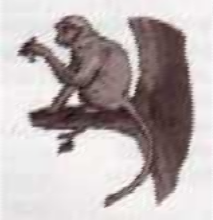 a.	5e0%eranib.    1ahatc.	%aik hati18.    Serigala ela0at &ari ke1aran 5e0%uru karena %ere0%un$i &iarang# # # #a.	kelincib.	0on$etc.	5e0%uru19.    Kelinci ela0at &ari terka0an erigala karena &i%antu oleh # # # #a.	kelinci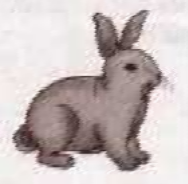 b.	0on$etc.	5e0%uruBacalah tek &i%a8ah ini untuk 0engii no0or  3 a05ai  ,M!',!Mala0 ini aku egera ti&ur# Beok+ ka0i akan  1alan71alan ke ke%un%inatang# Ta&in$a+ aku 0enolak untuk ti&ur 5ukul &ela5an 0ala0# Aku haru 0enuruti 5erintah i%uku# Akhirn$a+ 5agi 5un ti%a# Aku egerahalat Su%uh+ 0an&i+ ara5an+ &an %eria57ia5 untuk %erangkat# =ua 1a0  %erlalu# Akhirn$a+ ka0i a05ai &i  ke%un %inatang#  =i ana+  ka0i 0elihat %er%agai 0aca0 %inatang# A&a %anteng+ ku&a+ inga+ hari0au+ &an kanguru+ erta %inatang7%inatang lainn$a# Pukul &ua %ela iang+ ka0i 0encari te05at %erte&uh# EENaahh###+ u&ah &a5at+EE cetu ka0i# Ka0i 0enggelar tikar+ lalu 0akan iang# Uai itu+ ka0i halat =Fuhur# Ke0u&ian+ aku &iiFinkan 0ain# Akan teta5i+ ti&ak %oleh 1auh71auh# Aku 0e0utukan untuk 0elihat kanguru# Saat 0ele8ati kan&ang kanguru+ aku ti&ak &a5at 0elihat kanguru &engan 1ela# /a&i+ aku ingin 0elihat lagi   &an   0e0%erin$a   0akan#   Setelah   5ua+   aku   ke0%ali   ke keluargaku#  Ka0i  langung  5ulang#  =i  5er1alanan+  aku  terti&ur  &an%er0i05i#  =ala0  0i05i  itu+  aku  0ene0ukan  kra$on+  lalu  aku  5un0engga0%ar#Lengka5ilah cerita &i%a8ah ini %er&aarkan cerita &iata 20.	Ta&in$a+ aku 0enolak untuk ti&ur 5ukul  # # # #0ala0#a.	&ela5anb.	e0%ilanc.	e5uluh21.	 Akhirn$a+ 5agi 5un ti%a# Aku egera # # #  &an %eria57ia5 untuk%erangkat#a.	ara5an+ 0an&i+ ke ekolah+b.	0akan +0an&i+ ekolahc.	halat Su%uh+ 0an&i+ ara5an22.       =i ana+ ka0i 0elihat %er%agai 0aca0 %inatang# A&a %anteng+ ku&a+   inga+   hari0au+   &an   kanguru+   erta   %inatang7%inatang lainn$a# Pukul  # # #  iang+ ka0i 0encari te05at %erte&uh#a.	e%elab.	&ua %elac.	tiga %ela23.       Saat ''''## kan&ang kanguru+ aku ti&ak &a5at 0e0an&ang n$a  &engan 1ela# /a&i+ aku ingin 0elihat lagi &an 0e0%erin$a 0akan#a.	0ele8atib.	0e0%elic.	0enga0%il24.	Setelah 5ua aku ke0%ali ke keluargaku# Ka0i5un akhirn$a ''a.	%erangkatb.	5ergic.	5ulang25.	=i 5er1alanan aku terti&ur &an %er0i05i# =ala0 0i05i itu+ aku 0ene0ukan''a.	5enilb.	kra$onc.	5i&ol26.	=i ana ka0i 0elihat %er%agai %inatang# A&a %anteng+ ku&a+inga+ hari0au+ '###kangguru erta %inatang7%inatang lainn$a#a.	&anb.	atauc.	&ari27.   Aku tu0%uh &i&aratBatangku &igunakan untuk 0e0%uat ru0ah=aun 0u&aku &ie%ut 1anur Sia5akah aku   a.	5ohon 5iangb.	5ohon kela5ac.	5ohon 5a5a$a28.		 Aku tu0%uh &i&arat Batang ku %er&uriarnaku 0erah+ 5utih+ kuning Bunga a5akah aku a.	0a8ar b.	0elatic.	anggrek29. Ba&an ku %ear Hi&ungku 5an1ang  Telingaku le%ar Kaki ku e05atBinatang a5akah akua.	kelincib.	ga1ahc.	a5i30. Kaki ku e05at Mata ku &ua Aku uka 0elo05at Makananku 8ortel Telinga ku 5an1ang Binatang a5akah akua.	an1ingb.	kucingc.	kelinci31.  Aku hi&u5 &i &arat Kakiku e05atTenagaku &igunakan untuk 0enarik &el0an Makananku ru05utBinatang a5akah akua.	ku&ab.	a5ic.	ker%au32. Kulitku %er&uri Aku %er%au kha=agingku %er8arna 5utih &an raan$a enakBuah a5akah akua.	&urianb.	alakc.	ra0%utan33. arnaku kuning Bentukku %ulat 0enga&ung Dita0in C Buah a5akah akua.  1erukb. 5e5a$ac.   irakPuii &i%a8ah ini untuk no0or 2 a05ai , Lonceng itirahat %er%un$iBu guru %erkata@Tutu5lah %uku0u 0arilah %er&oa34.    Bari keatu &ari 5uii 1ika &ialin ke &ala0 huru tegak%era0%ung a&alah # # #  #a. lonceng istirahat berbunyib. loncengistirahatberbunyic. loncengistirahat berbunyi35.	Bari ketiga &ari 5uii 1ika &ialin ke &ala0 huru tegak%era0%ung a&alah # # #  #a. tutuplah bukumub. tutuplahbukumuc. tutup lah buku muPuii %erikut ini untuk no0or - a05ai .Satu &e0i atu kuker1akan Hingga e0ua telah kuker1akan Bel tan&a uai %er%un$i Aku 0eraa tenang aat keluar kela36.Bari ke&ua &ari 5uii 1ika &ialin ke &ala0 huru tegak %era0%unga&alah # # # #a. Hinggasemua telah ku kerjakanb. hingga semua telah ku kerjakanc. hingga semua telah kukerjakan37.    Bari kee05at &ari 5uii 1ika &ialin ke &ala0 huru tegak%era0%ung a&alah # # #  #a. aku merasa tenangsaat keluar kelasb. aku merasatenang saat keluar kelasc. aku merasa tenang saat keluar kelasPuii %erikut ini untuk no0or . a05ai 23Il0u9ngkau %agai caha$a Berinar &engan eri%u ga$a=i 0ala0 gela5 gulita=i 0ana 5un kute0ualau kecil ke0a05uanku Untuk 0enga0alkan0u38.    Bari 5erta0a &ari 5uii 1ika &ialin ke &ala0 huru tegak%era0%ung a&alah # # #  #a. engkau bagai cahayab. engkaubagai cahayac. engkau bagaicahaya39.	Bari ketiga &ari 5uii 1ika &ialin ke &ala0 huru tegak%era0%ung a&alah # # #  #a.  dimalamgelap gulitab.  dimalam gelapgulitac. dimalam gelap gulita40.	Bari keli0a &ari 5uii 1ika &ialin ke &ala0 huru tegak%era0%ung a&alah # # #  #a. walaukecil kemampuankub. walau kecil kemampuankuc. walau kecilkemampuanku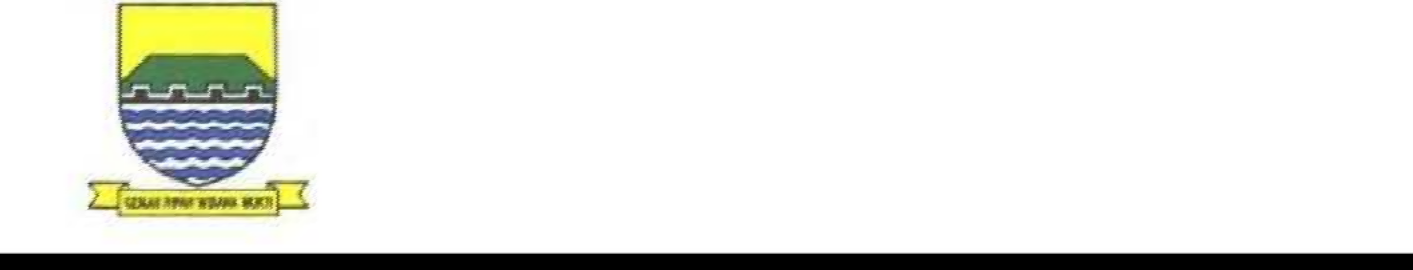 LOMBA CALISTUNG TAHAP IIIMenuli ( =ikte )S!'akla(   kal!'a#   *an%   $!a&akan   ole(   %"r"   ke'"$!an   sal!nla($en%an ("r"/ #e%ak ersa'"n% 'en%%"nakan ejaan $an #an$a a&a*an% #e,a# 037, 	Pak ?u&i 5ergi ke /akarta <air#6.12Ka0i %erta0a$a ke Ke%un Binatang ?agunan# 6.18Keluarga Pak /a$a 0e0%eli ru0ah %aru# 6.24<auFan tinggal &i /alan Tu%agu I0ail# 6.30?u0ah nenek &i 5inggir ungai Citaru0#6.36 Ani 0e0in1a0 e5e&a 0otor 0ilik TauiJ# 5.41Lari 5agi 0en1a&ikan %a&an ehat# 6.47Pea8at 0ainan 0ilik An&ri &ii05an a$ah#6.53?ini 0enger1akan 5eker1aan ru0ah &engan te0ann$a# 5.58 Angin %erhe0%u 0en$e1ukkan %a&an kita#47,  Pantai Pangan&aran terkenal angat in&ah#5.68Manuia 0akhluk hi&u5 $ang e05urna#,7-2  Ban&ung i%u kota ProDini /a8a Barat#,7.3  Suara a&Fan %erku0an&ang &ari Me1i& Ar7?ah0an#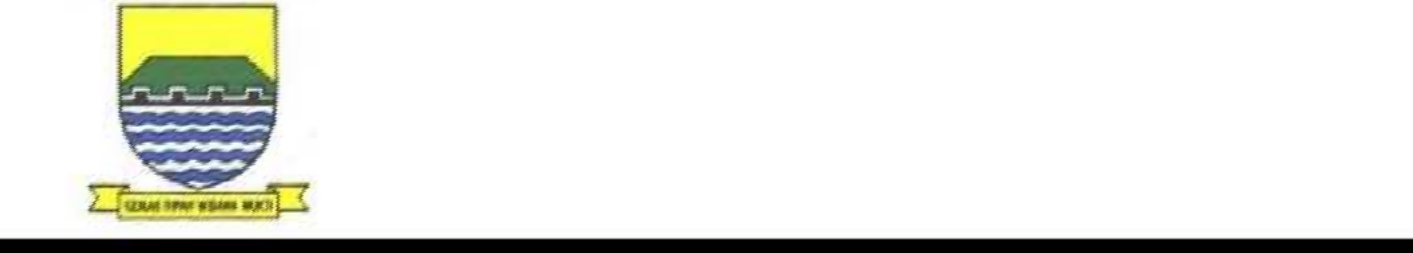 LOMBA CALISTUNG TAHAP I>Me0%aca Kela IIA.	Ta(a,  Me'a&a Pe'a(a'anACANA 1Kel"ar%a Pak I'ronKeluarga Pak I0ron hi&u5 %ahagia# Anak7anakn$a 5atuh &an taat  ke5a&a  orangtua# Mereka 1uga elalu %erika5 o5anMialn$a+ %er5a0itan ketika akan 5ergi ke ekolah+0engetuk 5intu &an elalu 0enguca5kan ala0 e%elu0 0auk ru0ah# A0in &an ?ika anak Pak I0ron#  Mereka tu0%uh %ear &an ehat# Mereka %iaa 0akan ikan+ a$uran+ telur+ &aging+%uah7%uahan &an uu#Ikan &an telur &i5eroleh &ari he8an 5eliharaann$a# Sa$uran &i5eroleh &ari ke%un &ekat ru0ah#Mereka 0e05eroleh 0anaat &ari he8an &an tu0%uhan# A0in anak $ang %aik# Anak $ang %aik a&alah anak $ang 5atuh 5a&a orangtua+ ti&ak 0engganggu ketika 0ereka e&ang %eker1a# Anak $ang ra1in a&alah ke%anggaan orangtua# Mu&ah70u&ahan terka%ul#ACANA 2Per!s#!)a Men%esankanHari ini anak7anak kela &ua &ia1ak %u guru %ercerita# Mereka  ta05il ke &e5an kela#Ban$ak $ang 0ereka ke0ukakan tentang 5eriti8a 0engeankan# Ba&u %ercerita 5engala0an ke ke%un ra$a#=i ana &ia 0elihat %er%agai 0aca0 %inatang antara lain 1era5ah+ ga1ah+ hari0au+ inga+ %a&ak &an %ua$a#Beni %ercerita 5engala0an ke ta0an 0ini#=i0a %ercerita ketika &iti0ang a$ah# Nani %ercerita ke1a&ian &i ru0ah nenek# Ica %ercerita ketika 0en1a&i 1uara kela#Maih %an$ak lagi cerita &ari i8a $ang lainn$a# @Kalian 0e0ang he%at+ anak7anakku+ kata %u guru#@Bu guru+ Lui %an$ak 0en$i05an oto $ang 0en$enangkan+ kata Teni# @Se0uan$a &ii05an ra5i &ala0 al%u0 &an &oku0en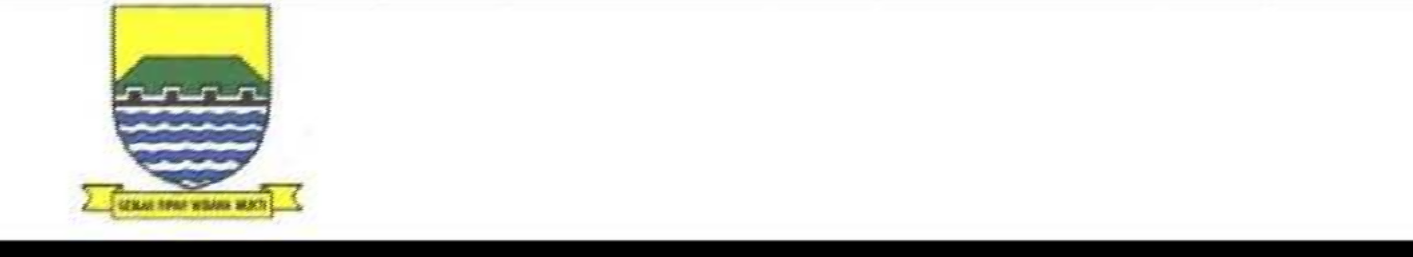 LOMBA CALISTUNG TAHAP IILe0%ar 1a8a%an Te tertuli  Kela II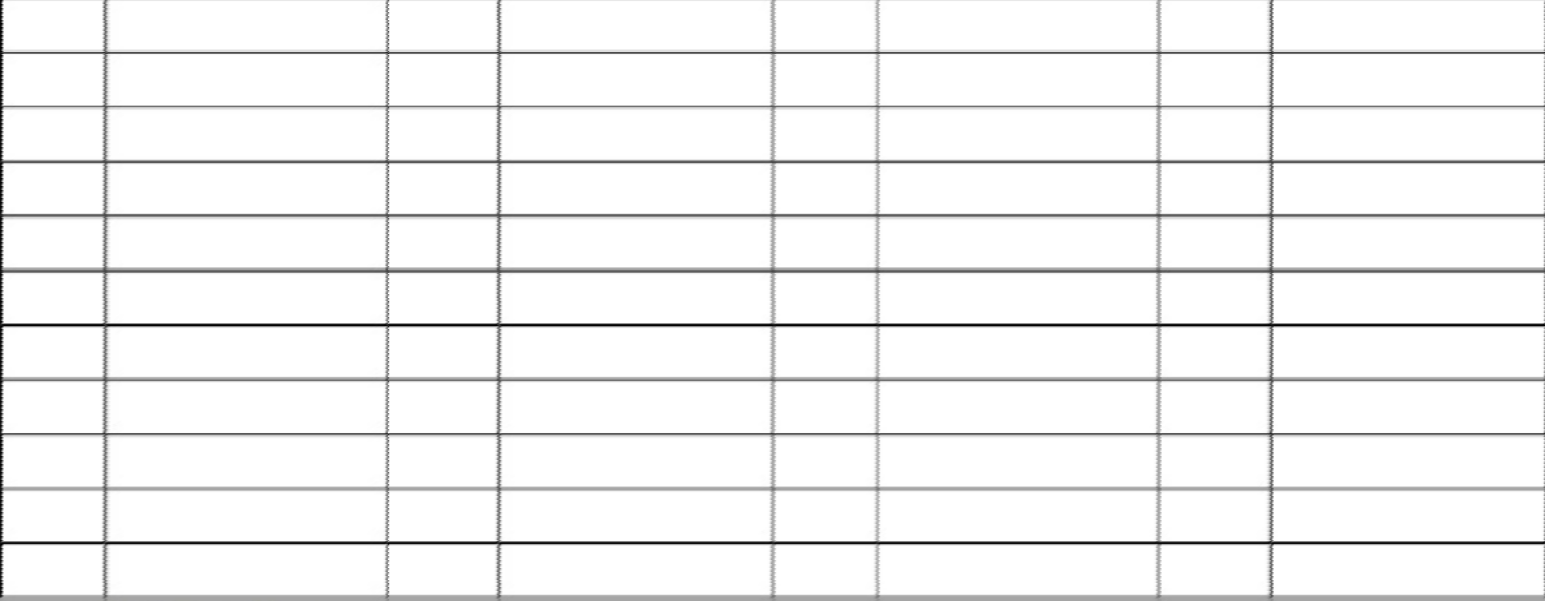 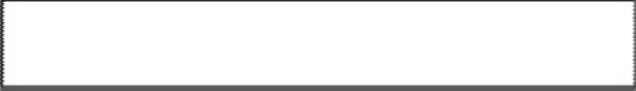 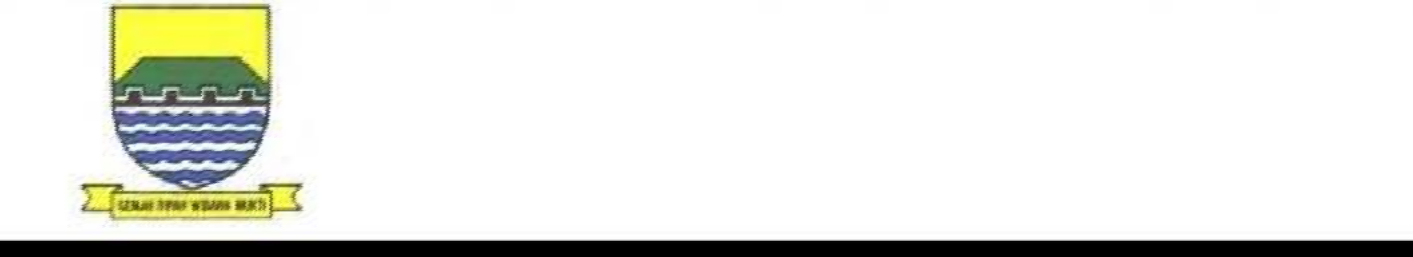 LOMBA CALISTUNG TAHAP IILe0%ar 1a8a%an Te tertuli  Kela III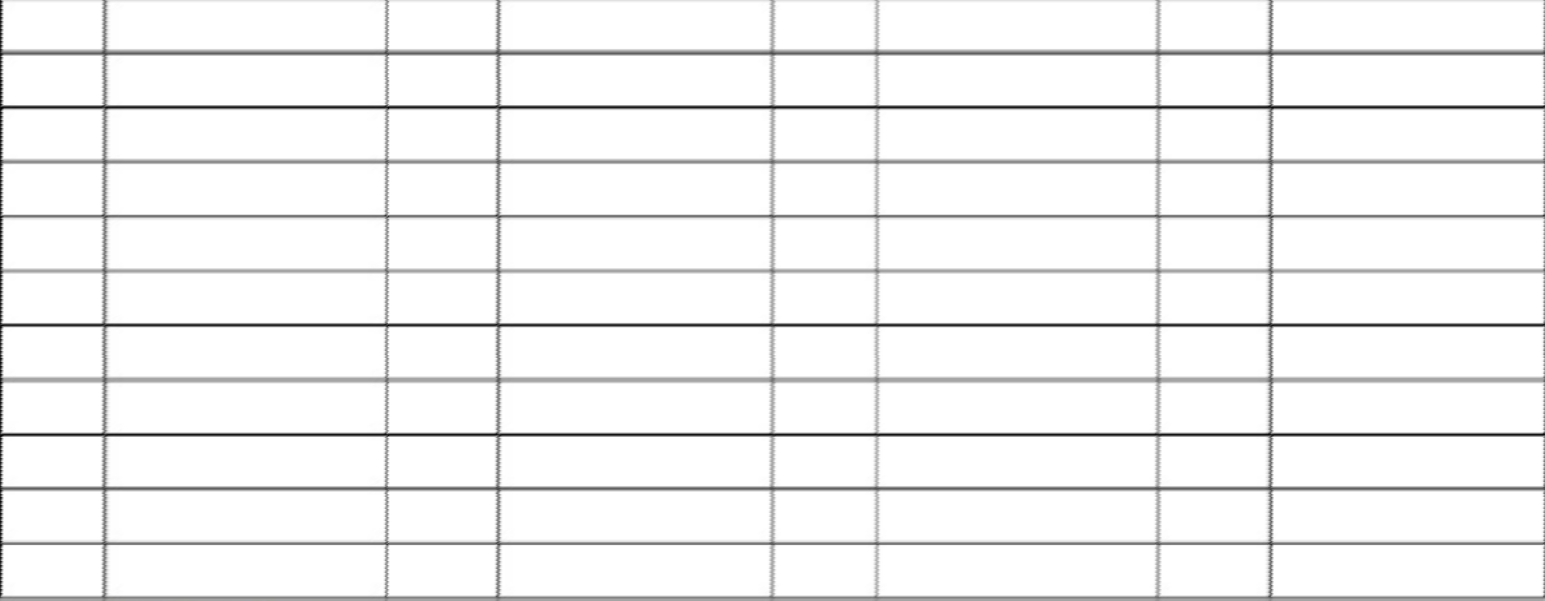 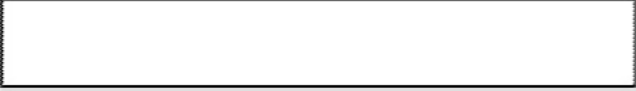 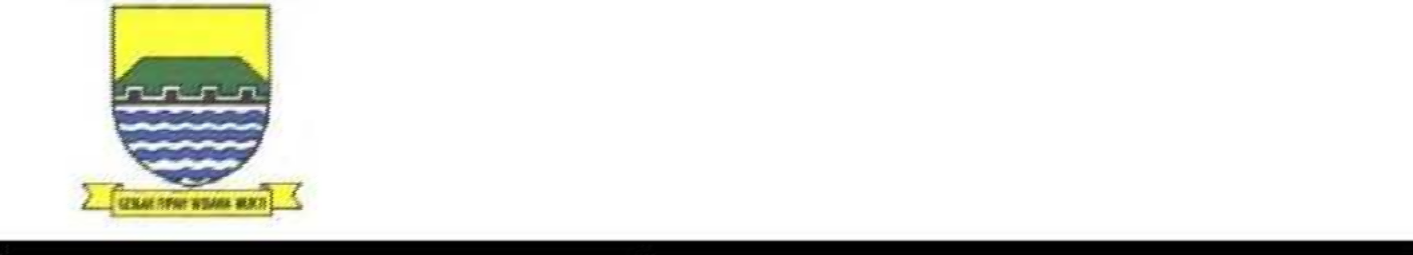 LOMBA CALISTUNG TAHAP IILe0%ar 1a8a%an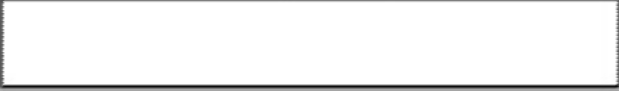 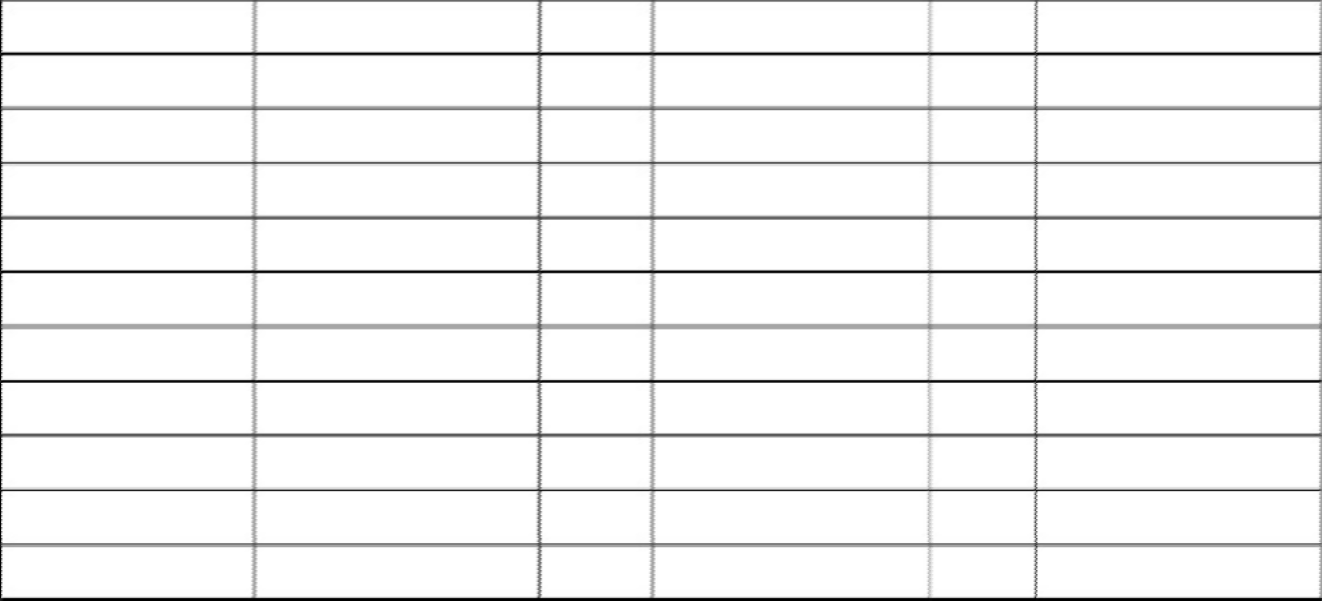 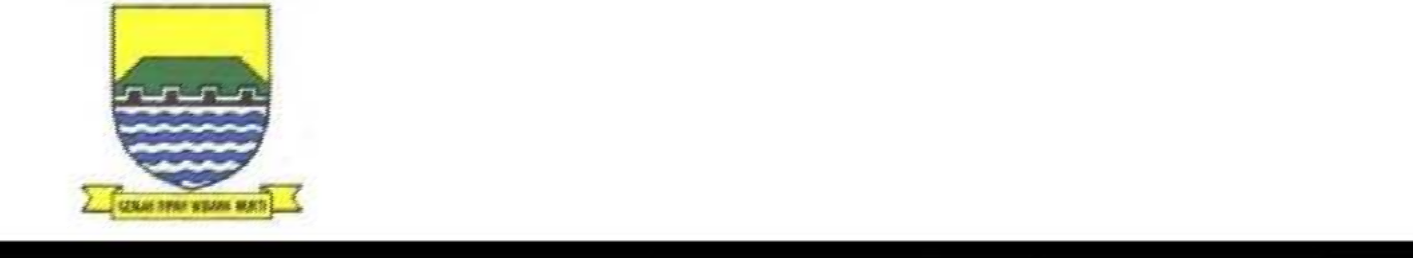 LOMBA CALISTUNG TAHAP ILe0%ar 1a8a%an Berhitung Kela I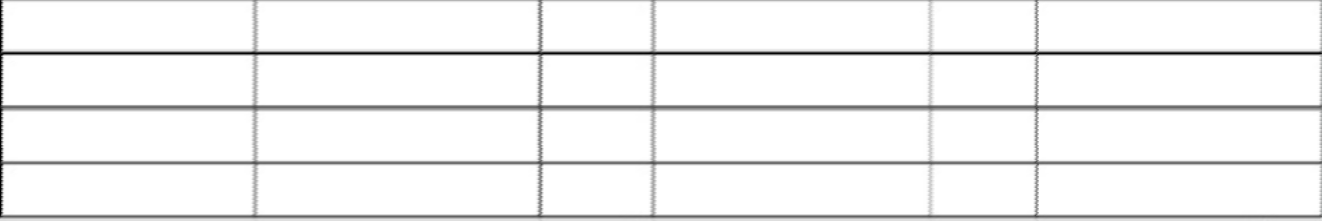 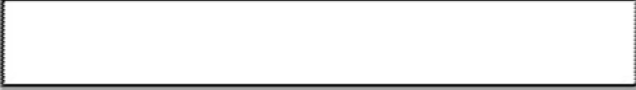 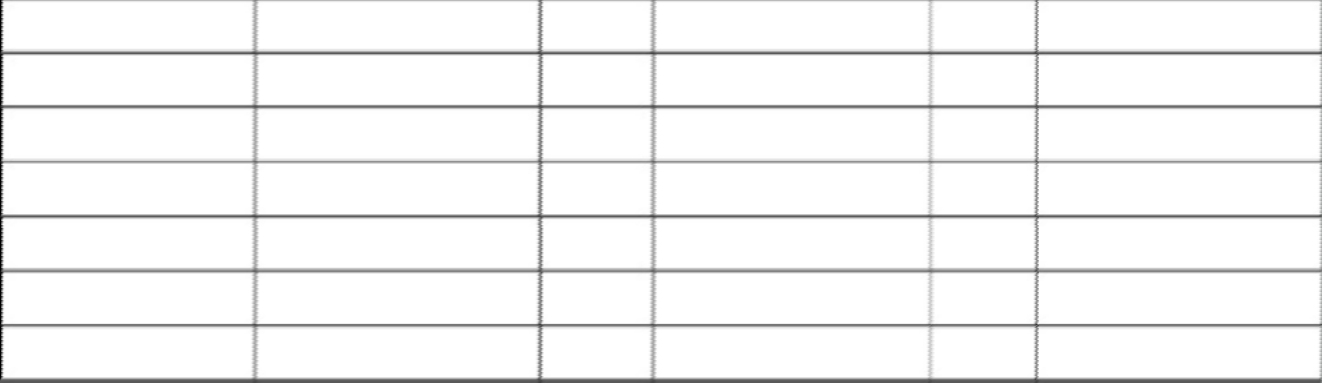 NONONONO"""""""2"2224"444,",,,-"---."...."***"33323NONONONO"""""""2"2224"444,",,,-"---."...."***"33323Te tertuliKela INo Peerta !NONONO""""""2"224"44,",,-"--."..."**"333NONONO""""""2"224"44,",,-"--."..."**"333